Памятка для потребителей электроэнергии на время самоизоляцииКак оплачивать электроэнергию, не выходя из дома?1-й способ: через Сбербанк-Онлайн. Открываете «Сбербанк Онлайн», затем «ЖКХ и домашний телефон», затем «Электроэнергия», далее вверху в поиске забиваете                                 «Ингушэнерго», затем в графе «лицевой счёт» заносите номер лицевого счёта (06*******), нажимаете «продолжить» (графы «дата» и «тек.показания» не заполнять.) и в графе (внизу будет) «ЭЛЕКТРОЭНЕРГИЯ» забиваете сумму, которую хотите оплатить,  совершаете оплату.Важно! Потребителю необходимо сохранять квитанцию об оплате!2-й способ: через Личный кабинет.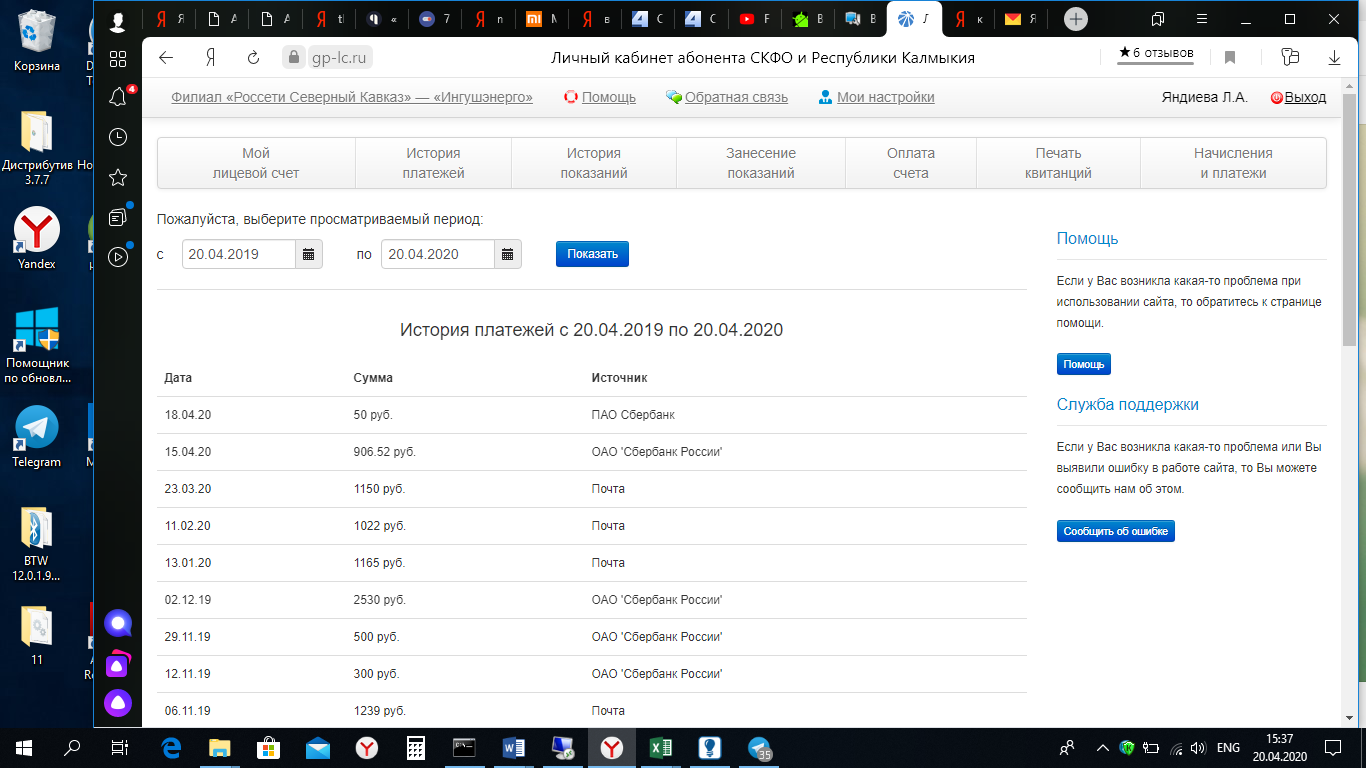 Для потребителей электрической энергии-абонентов филиала «Россети Северный Кавказ» — «Ингушэнерго» доступна возможность оплатить за потреблённую электрическую энергию из Личного кабинета.В Личном кабинете выбираем раздел «Оплата счета», далее проверьте правильность обязательных для заполнения полей формы совершения платежа, а также укажите сумму оплаты, которая будет списана с вашей банковской карты. Для получения электронной копии платёжного чека укажите номер мобильного телефона или адрес электронной почты, на который после обработки платежа будет направлена ссылка для получения чека. В Личном кабинете доступна возможность раздельного приёма платежей по услугам. Например, вы можете отдельно погасить задолженность за электроэнергию, по ОДН, пене и прочим начисленным на вашем лицевом счёте услугам.Как передать показания за потребленную электроэнергию, не выходя из дома?1-й Способ: по телефону работников центра обслуживания клиентов (ЦОК):Джейрахский ЦОК - 8(964)-059-15-06;Назрановский районный ЦОК - 8(964)-059-30-10; 8(906)-487-57-92;Назрановский городской ЦОК - 8(964)-059-30-07; 8(964)-059-30-05Малгобекский ЦОК - 8(962)-645-57-94; 8(964)-028-08-05;Карабулакский ЦОК - 8(964)-059-15-09;Магасский ЦОК - 8(962)-645-58-07;Сунженский ЦОК - 8(964)-059-15-07;Горячая линия - 8(906)-488-44-22; 8(906)-488-44-11.2-й Способ: через Личный кабинет.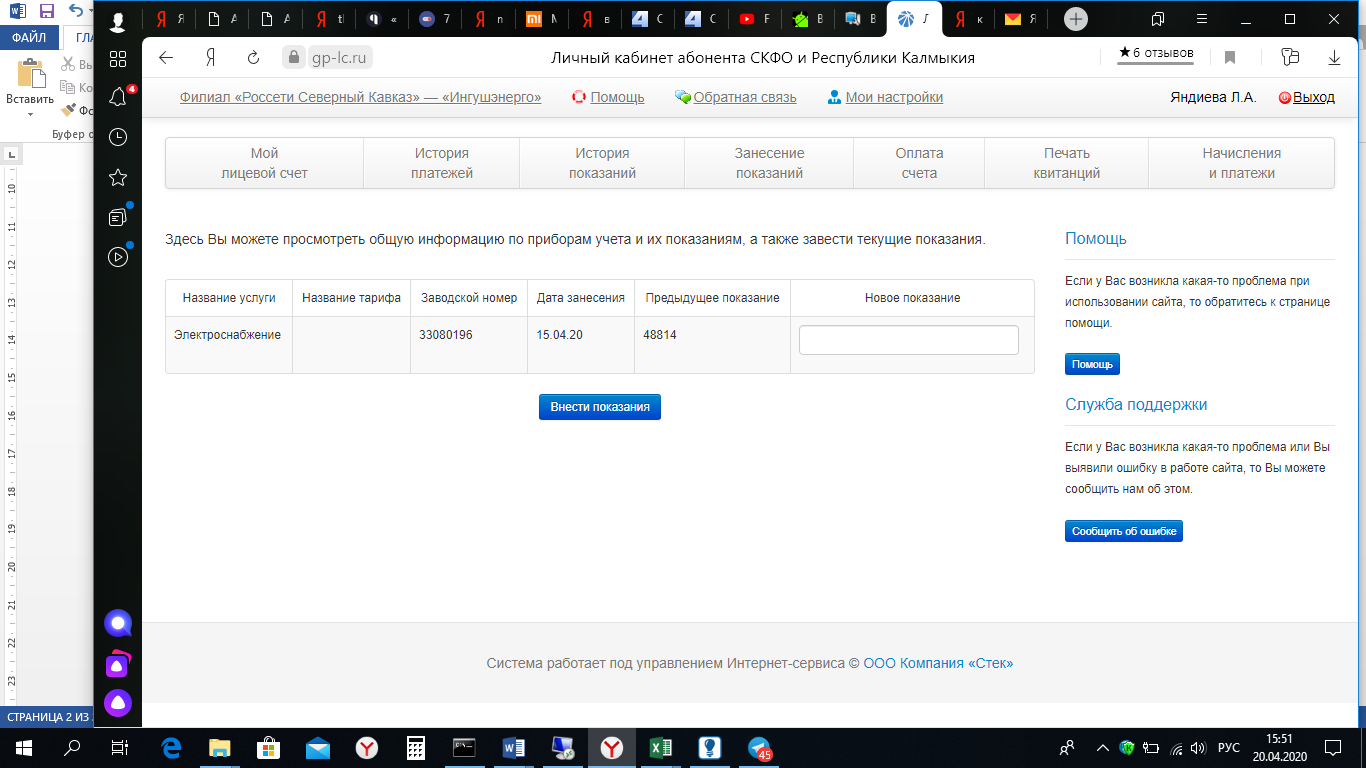 В личном кабинете потребитель может занести показания ПУ через соответствующий раздел «Занесение показаний»Как зарегистрироваться в личном кабинете на сайте www.gp-lc.ru ?         1-й Способ: получить логин и пароль, обратившись в ЦОК по телефону.После чего, для входа в личный кабинет на сайте www.gp-lc.ru потребитель в графе «Логин» указывает лицевой счет, а в графе пароль указывает пароль выданный сотрудниками ЦОК. 2-й Способ: зарегистрироваться потребителю самостоятельно   на сайте www.gp-lc.ru.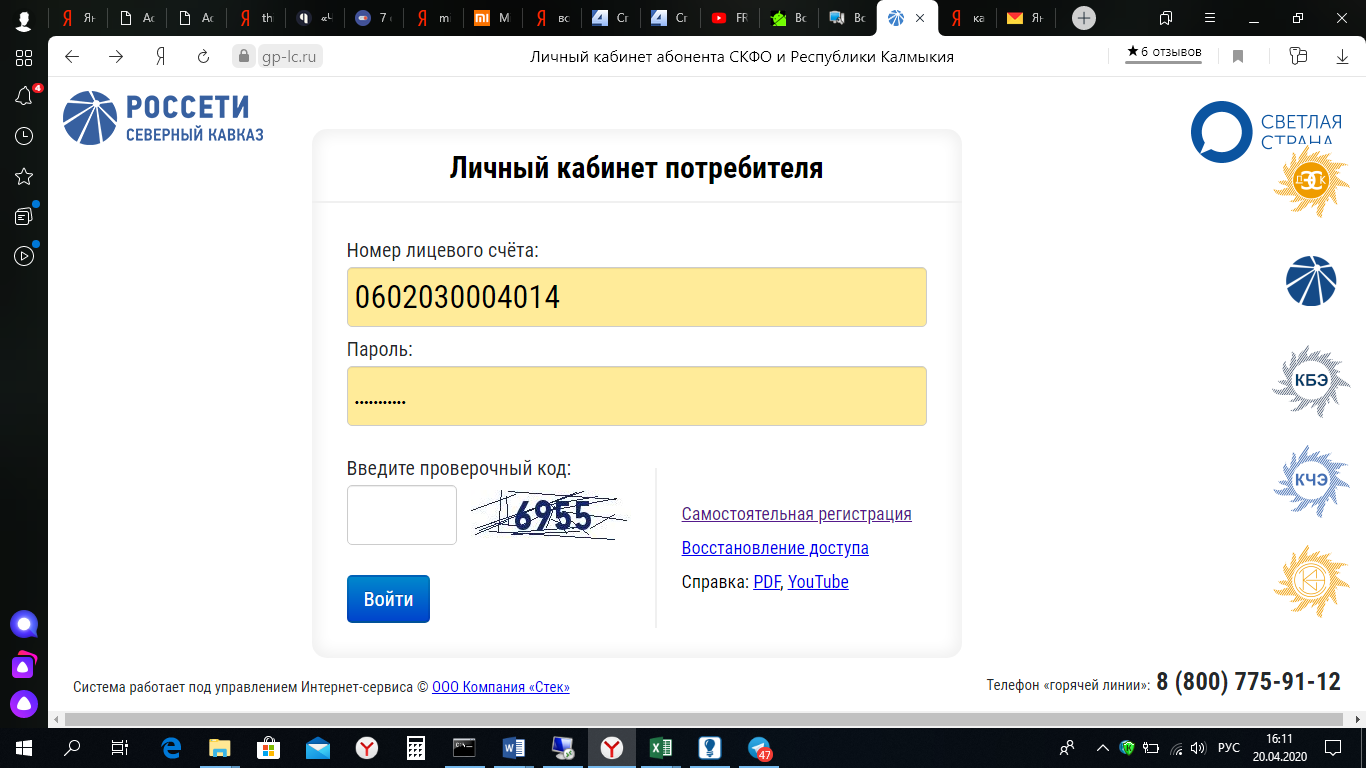 Для этого, потребитель на странице входа выбирает раздел «Самостоятельная регистрация»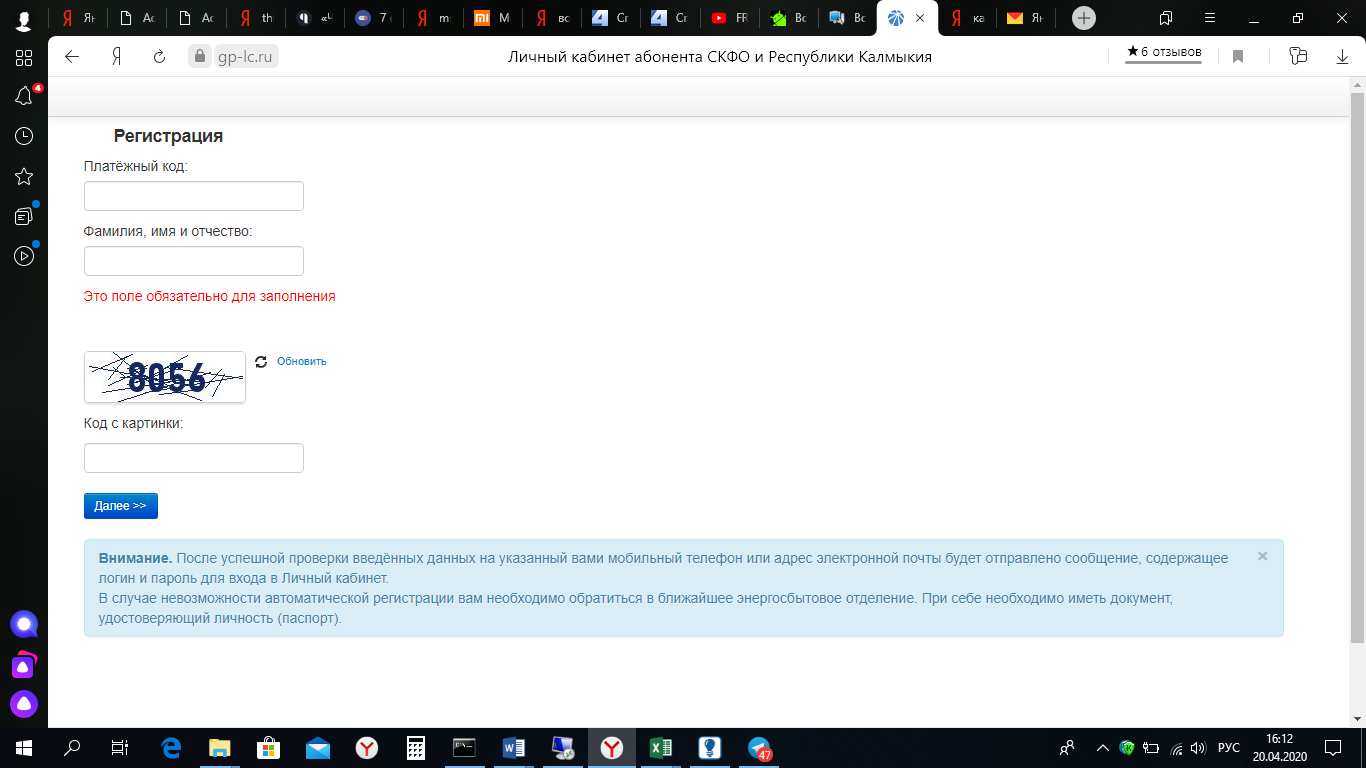 Далее заполняются поля «Платежный код», «ФИО», «Код с картинки».После успешной проверки введённых данных на указанный вами мобильный телефон или адрес электронной почты будет отправлено сообщение, содержащее логин и пароль для входа в Личный кабинет.